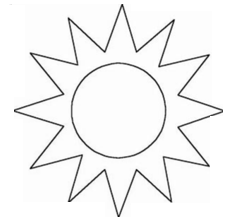 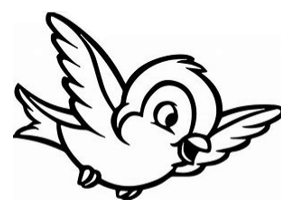 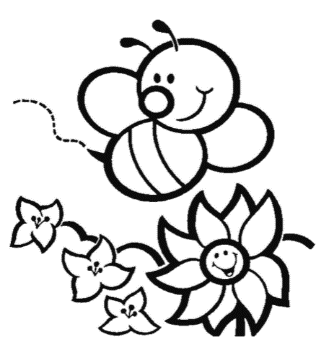 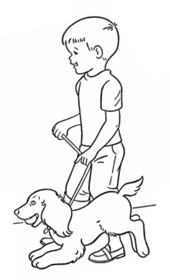 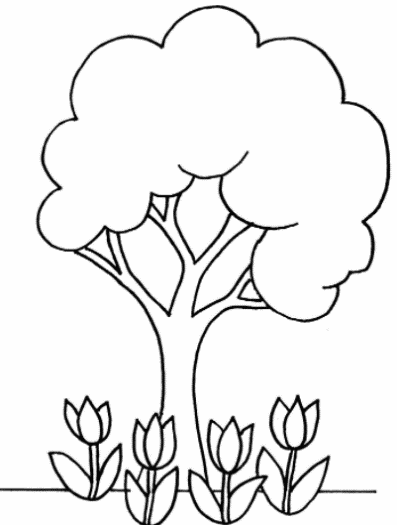 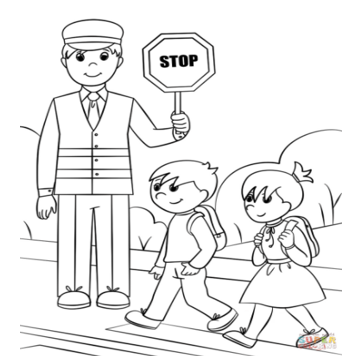 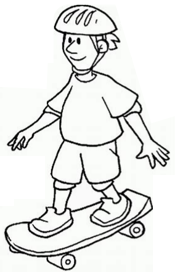 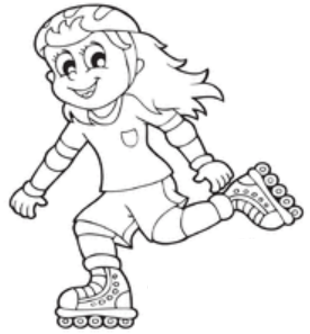 Name: ___________________Year & Room Number: ______________________Good sustainability message: ________________________________________                                 pedestrian street free colouring in - Bing imagesTree with flowers - trees free clipart colouring in - Bing imagesTree - trees free clipart colouring in - Bing imagesbee -bees colouring in - Bingbird - birds free colouring - Bing imagesboy on bike - 1e42c19ff48402d4643cf8bdcabe4355.jpg (1000×1080) (pinimg.com)boy on skate board - skateboard free colouring in picture - Bing images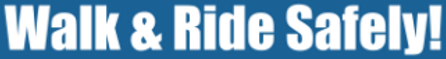 